Cefnogi cymunedau: sut y gellir defnyddio dulliau gweithredu sy’n seiliedig ar leoedd  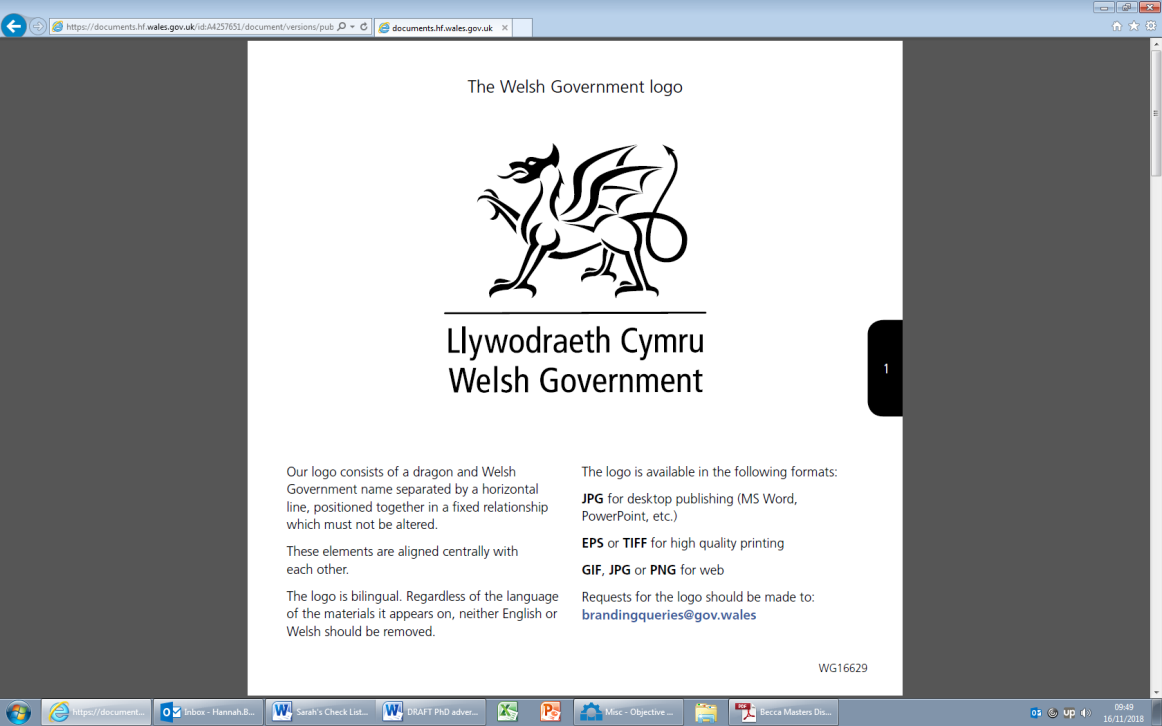 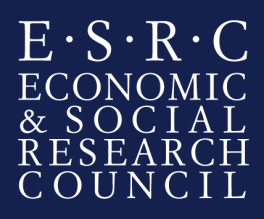 CrynodebDyma gyfle cyffrous i wneud lleoliad gwaith am dâl ar brosiect ar ran Llywodraeth Cymru. Bydd y prosiect yn cynnwys cynnal adolygiad o’r dystiolaeth yn ymwneud â dulliau gweithredu sy’n seiliedig ar leoedd ar gyfer ymgysylltu a chefnogi cymunedau. Bydd yr ymgeisydd llwyddiannus yn gweithio'n agos gyda swyddogion Llywodraeth Cymru a rhanddeiliaid, yn enwedig y trydydd sector a pholisi cymunedol, i ymchwilio i amrywiaeth o ganlyniadau ymchwil a'u datblygu a chefnogi Llywodraeth Cymru yn ei phroses ymchwil. Bydd yr ymgeisydd yn cael y cyfle i ddefnyddio sgiliau ymchwil mewn amgylchedd polisi, i ddatblygu mwy ar ei sgiliau cyffredinol (megis ysgrifennu adroddiadau a gwneud cyflwyniadau) a chyfoethogi ei wybodaeth am ymchwil y tu hwnt i faes academaidd.Y sefydliad Llywodraeth Cymru yw'r Llywodraeth ddatganoledig ar gyfer Cymru sy'n gyfrifol am yr economi, addysg, iechyd a'r GIG yng Nghymru, busnes, gwasanaethau cyhoeddus ac amgylchedd Cymru.Yn benodol, bydd yr interniaeth wedi'i lleoli o fewn y Gwasanaethau Gwybodaeth a Dadansoddi (KAS). Mae KAS yn casglu, dadansoddi a chyflwyno ymchwil a data ar gyfer llunwyr polisïau a'r cyhoedd yn unol â safonau proffesiynol. Maent yn cynnig tystiolaeth annibynnol i ddeall, datblygu, gweithredu, monitro a gwerthuso polisïau'r llywodraeth. Mae KAS hefyd yn cefnogi cydweithwyr polisi i ddatblygu, gweithredu a chyflawni polisïau. Yr interniaeth Bydd yr intern yn rhan o'r tîm Ymchwil Cyfiawnder Cymdeithasol. Bydd yr interniaeth yn gyfle cyffrous i weithio wrth galon Llywodraeth Cymru. Bydd yr intern yn gweithio’n agos gyda swyddogion polisi ac ymchwilwyr, a bydd cyfle iddynt roi eu sgiliau ymchwil ar waith mewn amgylchedd polisi, i ddatblygu mwy ar eu sgiliau cyffredinol (megis ysgrifennu adroddiadau a gwneud cyflwyniadau) a chyfoethogi eu gwybodaeth am bolisi. Bydd yr ymgeisydd llwyddiannus yn elwa ar gyfleoedd datblygu a gynigir yn ganolog gan Lywodraeth Cymru, a gall hyn gynnwys mentora, cysgodi, cefnogaeth gan gymheiriaid a hyfforddiant.Bydd interniaid yn elwa ar y profiad o gydweithio'n agos â Llywodraeth Cymru: Meithrin gwell dealltwriaeth o'r byd y tu allan i'r byd academaidd a chynyddu cyflogadwyedd, gan ddefnyddio eu gwybodaeth a'u sgiliau i gyfrannu at waith Llywodraeth Cymru. Gall cydweithwyr y intern yn Llywodraeth Cymru gynnig goleuni pellach ar ei brosiect PhD a all gyfrannu at lwyddiant y thesis, yn ogystal â chyfleoedd rhwydweithio o fewn y maes polisi sy'n gysylltiedig â'r maes ymchwilSgiliau a gwybodaeth trosglwyddadwySgiliau rheoli amserSgiliau ysgrifennu adroddiadauY prosiect Mae ymadawiad diweddar y DU o'r UE (Brexit) ynghyd â phandemig COVID-19 ill dau yn debygol o effeithio'n anghymesur ar bobl o grwpiau penodol a phobl sy'n byw mewn ardaloedd penodol o Gymru (cymunedau o ddiddordeb a chymunedau lle). Nid yw'r digwyddiadau hyn yn digwydd ar eu pennau eu hunain gan fod cefndir o ddirwasgiad posibl a'r argyfwng hinsawdd parhaus sydd wedi arwain at lifogydd mawr ac aml mewn rhai ardaloedd. Mae'r ffordd y mae'r grymoedd macro hyn yn cael eu teimlo ac yn rhyngweithio ag anghydraddoldebau yn gymhleth, o ystyried natur amlgyfeiriol mecanweithiau achosol.  Er gwaethaf y cymhlethdod hwn, ceir sylfaen dystiolaeth gynyddol ar sut y gall dulliau gweithredu sy'n seiliedig ar leoedd gefnogi cymunedau. Er enghraifft, mae What Works Scotland wedi adeiladu sylfaen dystiolaeth ar ‘ddychwelyd i le’ (return to place) wrth lunio polisïau yn yr Alban. Dadleuir y gall dulliau seiliedig ar leoedd gefnogi mentrau a arweinir gan y gymuned a sicrhau bod cymorth gwahaniaethol yn cael ei gynnig yn dibynnu ar anghenion penodol y gymuned. Ar yr un pryd, mae pandemig COVID-19 wedi tynnu sylw pellach at ymatebion seiliedig ar leoedd i faterion cymdeithasol ehangach. Mae ymchwil yng Nghymru wedi dangos i ba raddau yr ymatebodd awdurdodau lleol a sefydliadau cymdeithas sifil yn gyflym i'r her o ddarparu cymorth i'r bobl fwyaf agored i niwed ac ynysig (Owens et al. 2020). Mae'r trydydd sector yn arbennig wedi wynebu heriau unigryw o ran parhau i gefnogi cymunedau, gyda thystiolaeth bod grwpiau trydydd sector wedi datblygu mentrau creadigol i ganiatáu i wasanaethau barhau. Mae Llywodraeth Cymru wedi gweithio'n agos gyda'r trydydd sector drwy gydol y pandemig, ac mae dirnadaethau sylweddol wedi deillio o'r profiad hwn sydd eisoes yn dylanwadu ar ddatblygiad polisi yn y dyfodol.Un o'r cysyniadau allweddol a ddefnyddir yn aml wrth archwilio dulliau llwyddiannus sy'n seiliedig ar leoedd yw 'cyd-gynhyrchu'. Diffinnir cyd-gynhyrchu fel cyfranogiad gwirfoddol neu anwirfoddol defnyddwyr gwasanaethau cyhoeddus yn y gwaith o ddylunio, rheoli, darparu a/neu werthuso gwasanaethau cyhoeddus, gan Osborne et al. (2016, t.e. 640) a gall gyfeirio at: gyd-gomisiynu, cyd-ddylunio, cyd-ddarparu a chyd-werthuso gwasanaethau. Fodd bynnag, yn yr un modd â dulliau seiliedig ar leoedd, gall ystyr cyd-gynhyrchu yn aml ddod yn 'niwlog' pan nad yw wedi'i ddiffinio'n glir, gall hyn arwain at anawsterau wrth gymhwyso egwyddorion y dull gweithredu (Osborne et al. 2016). Serch hynny, i ddangos y defnydd o'r dull gweithredu, mae'r gwerthusiad o Ddeddf Gwasanaethau Cymdeithasol a Llesiant (Cymru) 2014 wedi dwyn ynghyd dystiolaeth ar gyfer y sector gofal cymdeithasol ar gyd-gynhyrchu fel rhan o'r Ddeddf (Andrews et al. 2020). Mae'r prosiect hwn yn ceisio adeiladu ar y sylfaen dystiolaeth sy'n dod i'r amlwg yng Nghymru ar ddulliau seiliedig ar leoedd er mwyn archwilio: ‘'Beth sy'n gweithio' i gefnogi cymunedau sy'n agored i niwed?’. Bydd yr ymgeisydd llwyddiannus yn arwain adolygiad o’r dystiolaeth i archwilio materion yn ymwneud â dulliau seiliedig ar leoedd. Nod yr ymchwil fydd dwyn ynghyd y dystiolaeth bresennol arDiffinio ‘cymunedau’Cyd-gynhyrchu cefnogaeth gymunedolNodi’r dulliau seiliedig ar leoedd a ddefnyddir yng Nghymru.Canlyniadau prosiect a ragwelir:Cyflwyniad i gydweithwyr sy'n gweithio ym maes dadansoddi a swyddogion polisi ar gasgliadau'r adolygiad o dystiolaeth;Data a dadansoddiadau o ansawdd uchel i gynorthwyo dealltwriaeth o'r dystiolaeth ar 'Beth sy'n gweithio' ar gyfer dulliau seiliedig ar leoedd a sut y gellir defnyddio'r rhain yng Nghymru; Cyhoeddi Adroddiad Ymchwil Gymdeithasol y Llywodraeth sy'n cynnwys adolygiad o'r llenyddiaeth ar ddulliau gweithredu seiliedig ar leoedd, cymorth i gymunedau lleol yng Nghymru a thu hwnt, a thrafodaeth ar arferion da o ran ymgysylltu â'r gymuned a chyd-gynhyrchu.Cyfrifoldebau a gofynion yr interniaeth 
Bydd yr interniaeth yn para am gyfnod o dri mis, gyda’r opsiwn o estyniad, ac yn ystod y cyfnod hwn bydd y sefydliad cartref yn rhewi prosiect PhD y myfyriwr. Bydd y myfyriwr yn cael ei dalu’r hyn sy’n cyfateb i’w dâl (stipend) yn ystod ei interniaeth. Yn ogystal â gwyliau blynyddol, gellir trefnu amser ar gyfer ymrwymiadau PhD drwy drafod gyda’r rheolwyr llinell, e.e. cyfarfodydd grwpiau ymchwil a chyflwyniadau cynhadledd. Anogir ceisiadau gan fyfyrwyr rhan-amser.Rhagwelir y bydd yr ymgeisydd llwyddiannus yn gweithio gartref yn ystod cyfnod yr interniaeth. Mae hyn yn seiliedig ar ein dealltwriaeth bresennol o'r sefyllfa a'r hyn sy'n bosibl o ran gwaith ymchwil. Gall hyn newid wrth i sefyllfa COVID-19 ddatblygu. Pe bai sefyllfa COVID-19 yn datblygu ac yn caniatáu dychwelyd i'r swyddfeydd yn raddol, byddai hyn yn cael ei drafod gyda’r ymgeisydd llwyddiannus.Bydd yr interniaeth yn para am gyfnod o 3 mis llawnamesr neu’r hyn sy’n cyfateb yn rhan-amser. Ar gyfer myfyrwyr sydd wedi’u cofrestru yn rhan-amser, mae’r interniaeth hon ar gael yn rhan-amser dros gyfnod hwy (dim llai na thri diwrnod yn yr wythnos waith), i’w negodi rhwng Llywodraeth Cymru a’r ymgeisydd llwyddiannus. Os hoffech gael eich ystyried ar sail ran-amser, nodwch eich dewis oriau gwaith ar y ffurflen gais. Rhaid bod gan y myfyriwr:Sgiliau dadansoddi data cryf, gan gynnwys y gallu i grynhoi ystod eang o dystiolaeth er mwyn ei gwneud yn hawdd ei deall i gynulleidfa gyffredinol;Y gallu i lunio dogfennau cryno sydd wedi eu hysgrifennu'n dda i gyflwyno deunydd technegol mewn fformat hawdd ei ddeall.Dyddiad dechrau'r interniaethEbrill 2020 (yr union ddyddiad i'w drafod). Efallai y bydd rhywfaint o hyblygrwydd yn dibynnu ar amgylchiadau unigol.  Cyllid a chostauGellir talu costau teithio a llety rhesymol i fyfyrwyr nad ydynt wedi'u lleoli yng Nghaerdydd fel arfer. Dylai ceisiadau fod yn gyson â chanllawiau DTP Cymru. Ni fydd ceisiadau gan fyfyrwyr sydd angen cyllid ychwanegol ar gyfer teithio a llety yn cael eu trin yn llai ffafriol. Os oes gennych unrhyw ymholiadau am hyn, cysylltwch â Carole Baker yn DTP Cymru ar:  enquiries@walesdtp.ac.ukDiogelwch Mae gweithdrefnau fetio Llywodraeth Cymru (sy'n berthnasol i staff dros dro yn ogystal â staff parhaol) yn cynnwys cwblhau ffurflen gais Safon Ddiogelwch Safonol ar gyfer Personél (BPSS) a Holiadur Diogelwch ar gyfer y broses fetio.Mae'r broses hon yn gofyn i'r ymgeisydd gyflwyno tri math gwreiddiol o ddogfen adnabod. Dylai un o'r rhain fod yn ddogfen â llun (pasbort, trwydded yrru newydd), dylai un ddogfen ddangos y cyfeiriad presennol, a gallai'r trydydd math fod yn fil cyfleustodau, tystysgrif geni, P45 neu P60.Ymholiadau Dylid anfon unrhyw ymholiadau’n ymwneud â’r swydd neu’r broses ymgeisio i:Launa Anderson, Pennaeth Ymchwil Cyfiawnder CymdeithasolLauna.anderson@llyw.cymru 